Co patří / nepatří do nádob na BRKOBRKO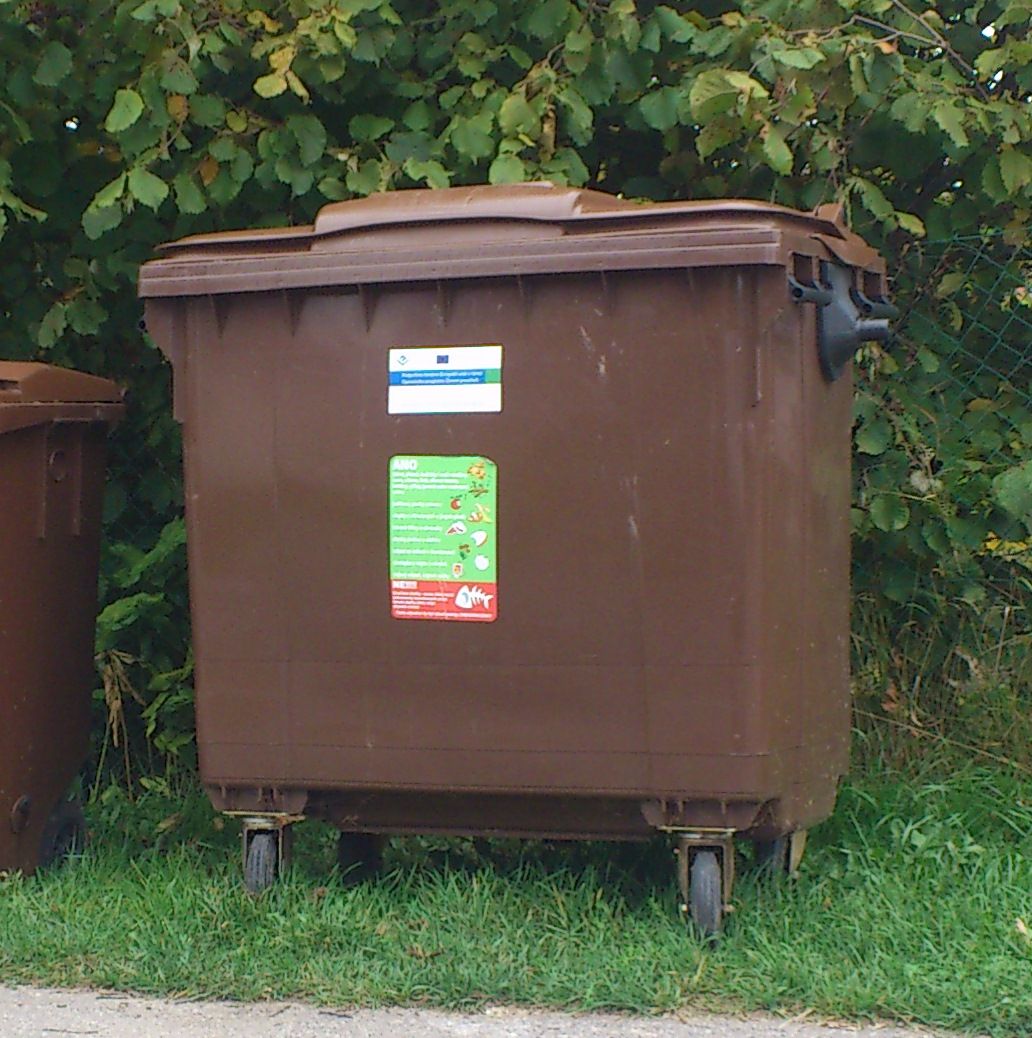 Popelnice 240 lPATŘÍNEPATŘÍ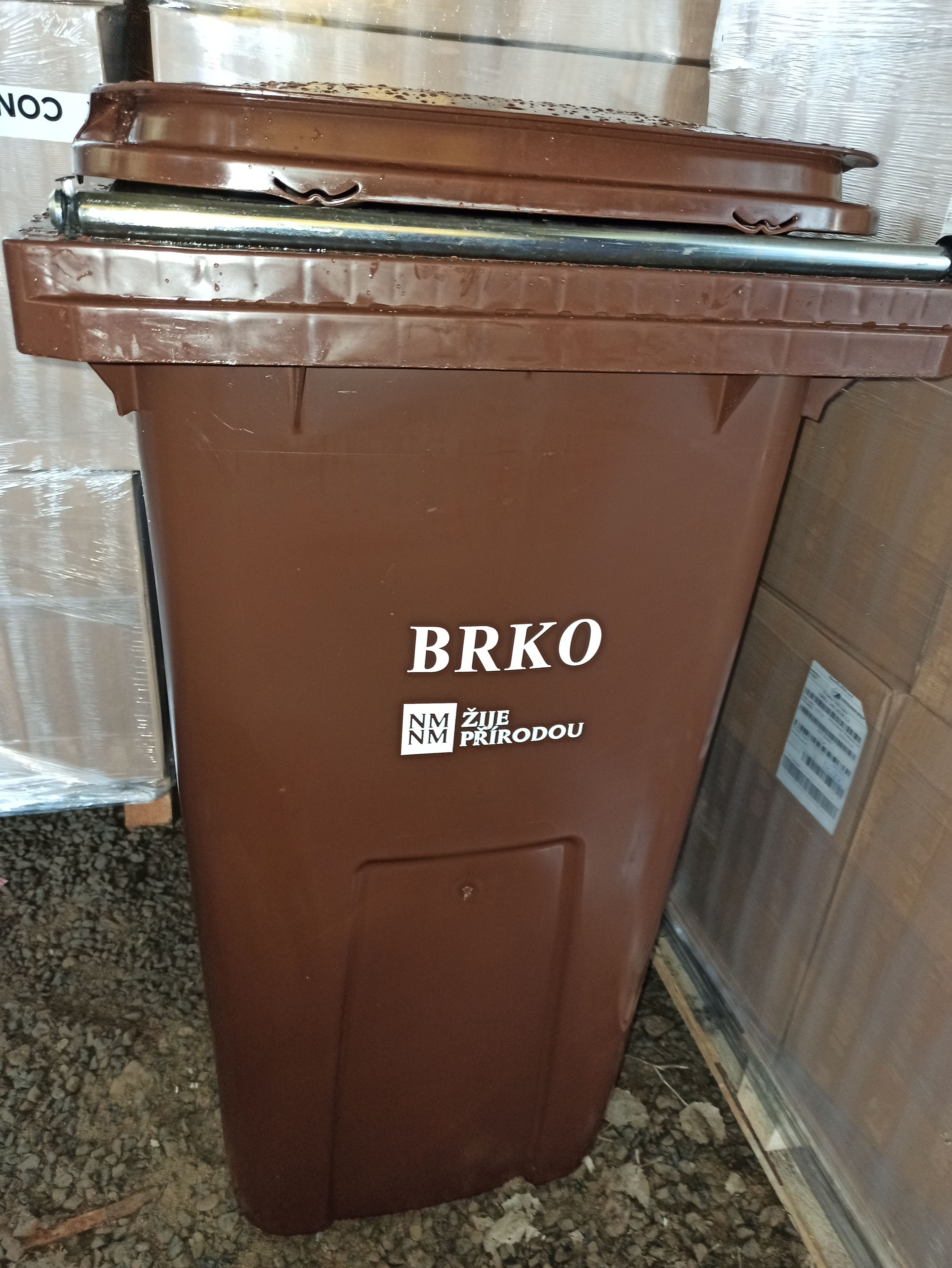 Tráva, listí, seno, sláma a plevel ze zahrad a parků  Zbytky z ovoce a zeleninySlupky z citrusových plodůZbytky chleba, pečiva a obilninSkořápky od vajec a ořechůSedliny z kávy a čaje (i s filtrem), čajové sáčky Piliny, popel ze dřevaUschlé květinyRostlinné zbytky z domácnostíPapírové kapesníky, papírové utěrky, ubrousky a papírové sáčkyŠpinavé papíry z přípravy jídel, papírové obaly z potravin.Chemické a nebezpečné látkyCizorodé látky – plast (umělé hmoty všeho druhu), sklo, kovy a textilieStavební materiály a sutěSměsný komunální odpadUhynulá zvířataŽivočišné zbytky – jako maso, kůže, kosti, exkrementy masožravých zvířat musí být před zpracováním v kompostu nebo bioplynové stanici tzv. hygienizovány.  Hygienizace zajistí usmrcení původců chorob.